ประกาศเทศบาลตำบลกุดสิม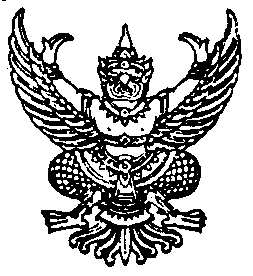 เรื่อง  ประกาศใช้แผนพัฒนาท้องถิ่น (พ.ศ. 2561 - 2565) เพิ่มเติม ครั้งที่ 6/2564***************ด้วยเทศบาลตำบลกุดสิม ได้จัดทำแผนพัฒนาท้องถิ่น (พ.ศ. 2561 – 2565) เพิ่มเติม ครั้งที่ 6/2564 ขึ้น โดยผ่านการพิจารณาและมีมติเห็นชอบจากคณะกรรมการพัฒนาเทศบาลตำบลกุดสิม ซึ่งถือปฏิบัติตามระเบียบกระทรวงมหาดไทย ว่าด้วยการจัดทำแผนพัฒนาขององค์กรปกครองส่วนท้องถิ่น พ.ศ. 2548 รวมแก้ไขเพิ่มเติมถึง (ฉบับที่ 3) พ.ศ. 2561 ข้อ 22 เพื่อเป็นกรอบในการจัดทำงบประมาณรายจ่ายประจำปี งบประมาณรายจ่ายเพิ่มเติม งบประมาณจากเงินสะสม และงบประมาณจากเงินอุดหนุนเฉพาะกิจในช่วงของแผนนั้น รวมทั้งวางแนวทางเพื่อให้มีการปฏิบัติ ให้บรรลุวัตถุประสงค์ตามโครงการพัฒนาที่กำหนดไว้ในแผนพัฒนาท้องถิ่น โดยได้รับการอนุมัติจากผู้บริหารท้องถิ่นแล้ว ในวันที่  24  พฤษภาคม  2564           	ดังนั้น อาศัยอำนาจตามระเบียบกระทรวงมหาดไทย ว่าด้วยการจัดทำแผนพัฒนาขององค์กรปกครองส่วนท้องถิ่น พ.ศ. 2548 รวมแก้ไขเพิ่มเติมถึง (ฉบับที่ 3) พ.ศ. 2561 ข้อ 22  จึงประกาศให้ทราบโดยทั่วกัน	ประกาศ  ณ  วันที่   24  พฤษภาคม  พ.ศ. 2564				                         (นางสาววิภาวี  บุญเรือง)                                                       นายกเทศมนตรีดำบลกุดสิม  สารบัญโครงการเพิ่มเติมยุทธศาสตร์ที่ 1 ด้านโครงสร้างพื้นฐานแผนงาน อุตสาหกรรมและการโยธา                                                                                     หน้า1. บัญชีสรุปโครงการที่เพิ่มเติม ครั้งที่ 6/2564   แบบ ผ. 01                                                               1                             แบบ  ผ.022. ก่อสร้างถนน คสล.สายข้างโรงฆ่าสัตว์ หมู่ 14 ตำบลคุ้มเก่า                                                              23. ก่อสร้างถนน คสล.สายข้างร้านปลาน้ำโขง หมู่ 2 ตำบลคุ้มเก่า                                                          24. ก่อสร้างถนน คสล.สายข้างโรงเรียนกาญจนา หมู่ 16 ตำบลคุ้มเก่า                                                     25. ก่อสร้างถนน คสล. สายข้างเทศบาล – บ้านโคกมะลิ หมู่ 14 ตำบลคุ้มเก่า                                            36. ก่อสร้างถนน คสล. สายกุดสะโงม หมู่ 8 ตำบลกุดสิมคุ้มใหม่                                                            37. ก่อสร้างถนน คสล. สายหลังเทศบาลตำบลกุดสิมคุ้มใหม่ หมู่ 1 ตำบลกุดสิมคุ้มใหม่                                 38. ก่อสร้างถนน คสล. สายหลังวัดทรงศิลา – สระหลวง หมู่ 7 ตำบลกุดปลาค้าว                                        3แผนงาน เคหะและชุมชน1. โคมไฟถนนพลังงานแสงอาทิตย์แบบประกอบในชุดเดียว                                                                 42. โครงการปรับปรุงภูมิทัศน์ บริเวณเกาะกลางถนน ตั้งแต่บริเวณหน้าสำนักงานเทศบาลตำบลกุดสิม                7    ถึง ตำบลกุดปลาค้าวยุทธศาสตร์ที่ 5 ด้านการป้องกันและดูแลรักษาความปลอดภัยในชีวิตและทรัพย์สินของประชาชนแผนงาน การรักษาความสงบภายใน1. โครงการบริหารจัดการแบบบูรณาการกรณีผู้ป่วยทางจิตก่อเหตุของสถานีตำรวจภูธรเขาวง                         8   (โครงการนาคาพิทักษ์รักษ์ประชา)                                                            ยุทธศาสตร์ที่ 10 ด้านการบริหารงานทั่วไปแผนงาน บริหารงานทั่วไป1. โครงการเปลี่ยนหลังคาอาคารสำนักงานเทศบาลตำบลกุดสิม                                                            92. ก่อสร้างโครงหลังคาเชื่อมระหว่างโรงจอดรถงานป้องกันกับห้องศิลป์                                                   93. โครงการปรับปรุงห้องปฏิบัติงานสำหรับคณะผู้บริหารและห้องปฏิบัติงานสำหรับส่วนราชการ                      10    ของเทศบาลตำบลกุดสิมแบบ ผ 03 บัญชีครุภัณฑ์                                                                                                        11                                                 เหตุผลความจำเปนระเบียบกระทรวงมหาดไทย วาดวยการจัดทําแผนพัฒนาขององคกรปกครองสวนทองถิ่น พ.ศ. ๒๕๔๘ รวมถึงแกไขเพิ่มเติมถึง (ฉบับที่ ๓) พ.ศ.๒๕๖๑ ซึ่งกําหนดใหองคกรปกครองสวนทองถิ่นมีอํานาจและหนาที่ในการจัดทําแผนพัฒนาทองถิ่นและแผนการดําเนินงาน โดยใหองคกรปกครองสวนทองถิ่นใชแผนพัฒนาทองถิ่นเปนกรอบในการจัดทํางบประมาณรายจายประจําป ประมาณรายจายเพิ่มเติม งบประมาณจากเงินสะสม และงบประมาณจากเงินอุดหนุนเฉพาะกิจ ในชวงของแผนนั้น รวมทั้งวางแนวทางเพื่อใหมีการปฏิบัติ ใหบรรลุวัตถุประสงคตามโครงการพัฒนาที่กําหนดไวในแผนพัฒนาทองถิ่น เทศบาลตำบลกุดสิม ไดประกาศใชแผนพัฒนาทองถิ่น (พ.ศ. ๒๕๖๑ - ๒๕๖๕) เมื่อวันที่ 14 มิถุนายน ๒๕๖๒ และประกาศใชแผนพัฒนาทองถิ่น (พ.ศ. ๒๕๖๑ - ๒๕๖๕) เพิ่มเติม ครั้งที่ 6/๒๕๖4 เมื่อวันที่ 24 พฤษภาคม 2564 ไปแลวนั้น แตการจัดทําแผนพัฒนาทองถิ่น ตองสอดคลองกับนโยบายของผูบริหาร และเพื่อบรรเทาความเดือดรอน ของประชาชน ซึ่งหลายโครงการยังไม่ได้บรรจุไวในแผนจึงมีความจําเปนจะตองเพิ่มเติมโครงการ รายละเอียดหรืองบประมาณเพื่อใหเปนไปตามสถานการณปจจุบัน ดังนั้น เทศบาลตำบลกุดสิม จึงจําเปนตองจัดทําแผนพัฒนาทองถิ่น (พ.ศ. ๒๕๖๑ - ๒๕๖๕) เพิ่มเติม ครั้งที่ 7/๒๕๖๔ โดยดําเนินการตามระเบียบกระทรวงมหาดไทย วาดวยการจัดทําแผนพัฒนาขององคกรปกครองสวนทองถิ่น เพิ่มเติมถึง (ฉบับที่ ๓) พ.ศ. ๒๕๖๑ ขอ 22 ความวา “ขอ ๒๒ เพื่อประโยชนของประชาชน การเพิ่มเติมแผนพัฒนาทองถิ่น ให้องค์กรปกครองส่วนท้องถิ่นดำเนินการตามขั้นตอน ดังนี้คณะกรรมการสนับสนุนการจัดทำแผนพัฒนาท้องถิ่น จัดทำร่างแผนพัฒนาท้องถิ่นที่เพิ่มเติมพร้อมเหตุผลและความจำเป็นเสนอคณะกรรมการพัฒนาท้องถิ่นคณะกรรมการพัฒนาท้องถิ่นและประชาคมท้องถิ่นพิจารณาร่างแผนพัฒนาท้องถิ่นที่เพิ่มเติม                      เมื่อแผนพัฒนาทองถิ่นที่เพิ่มเติมไดรับความเห็นชอบแลว ใหสงแผนพัฒนาทองถิ่น ดังกลาวใหผู้บริหารทองถิ่นประกาศใช พรอมทั้งปดประกาศใหประชาชนทราบโดยเปดเผยไมนอยกวาสามสิบวันนับแต วันที่ผูบริหารทองถิ่นประกาศใช”บัญชีสรุปโครงการพัฒนา   แบบ  ผ. 01แผนพัฒนาท้องถิ่น (พ.ศ. 2561 - 2565) เพิ่มเติม ครั้งที่ 6 /2564เทศบาลตำบลกุดสิม  อำเภอเขาวง  จังหวัดกาฬสินธุ์-หน้า 1-                                                                  รายละเอียดโครงการพัฒนา                                                            แผนพัฒนาท้องถิ่น (พ.ศ.2561 – 2565) เพิ่มเติม ครั้งที่ 6/2564                                                                    เทศบาลตำบลกุดสิม อำเภอเขาวง จังหวัดกาฬสินธุ์ ก. ยุทธศาสตร์จังหวัดที่ 2 ยกระดับคุณภาพและรายได้ด้านการท่องเที่ยว และส่งเสริมการค้า การลงทุน นวัตกรรมให้ได้มาตรฐานและแข่งขันได้ข. ยุทธศาสตร์การพัฒนาขององค์กรปกครองส่วนท้องถิ่นในเขตจังหวัดที่ 5 ยุทธศาสตร์การพัฒนาโครงสร้างพื้นฐาน   1. ยุทธศาสตร์ ด้านโครงสร้างพื้นฐาน1.1 แผนงานอุตสาหกรรมและการโยธา-หน้า 2--หน้า 3-1.2 แผนงานเคหะและชุมชน-หน้า 4--หน้า 5--หน้า 6-                                                                  รายละเอียดโครงการพัฒนา                                                            แผนพัฒนาท้องถิ่น (พ.ศ.2561 – 2565) เพิ่มเติม ครั้งที่ 6/2564                                                                    เทศบาลตำบลกุดสิม อำเภอเขาวง จังหวัดกาฬสินธุ์ ก. ยุทธศาสตร์จังหวัดที่ 4 การพัฒนาทุนมนุษย์ ลดความเหลื่อมล้ำ สร้างสังคมที่มีความมั่นคงและสงบสุขข. ยุทธศาสตร์การพัฒนาขององค์กรปกครองส่วนท้องถิ่นในเขตจังหวัดที่ 1 ยุทธศาสตร์การพัฒนาคนและสังคมที่มีคุณภาพ   5. ยุทธศาสตร์ ด้านการป้องกันและดูแลรักษาความปลอดภัยในชีวิตและทรัพย์สินของประชาชน1.1 แผนงานการรักษาความสงบภายใน  งาน ป้องกันฝ่ายพลเรือนและระงับอัคคีภัย-หน้า 7-รายละเอียดโครงการพัฒนาแผนพัฒนาท้องถิ่น (พ.ศ.2561 – 2565) เพิ่มเติม ครั้งที่ 6/2564เทศบาลตำบลกุดสิม อำเภอเขาวง จังหวัดกาฬสินธุ์ก. ยุทธศาสตร์จังหวัดที่ 2 ยกระดับคุณภาพและรายได้ด้านการท่องเที่ยว และส่งเสริมการค้า การลงทุน นวัตกรรมให้ได้มาตรฐานและแข่งขันได้ข. ยุทธศาสตร์การพัฒนาขององค์กรปกครองส่วนท้องถิ่นในเขตจังหวัดที่ 6 ยุทธศาสตร์การพัฒนาความมั่นคงภายในและพัฒนาระบบบริหารภายใต้การบริหารงานกิจการ     บ้านเมืองที่ดี   10. ยุทธศาสตร์ ด้านการบริหารงานทั่วไป       1.1 แผนงานบริหารงานทั่วไป                                                                                   -หน้า 8--หน้า 9-บัญชีครุภัณฑ์   แบบ ผ 03แผนพัฒนาท้องถิ่น (พ.ศ.2561 - 2565) เพิ่มเติม ครั้งที่ 6/2564เทศบาลตำบลกุดสิม  อำเภอเขาวง  จังหวัดกาฬสินธุ์ 1. ประเภทครุภัณฑ์สำนักงาน-หน้า 10-2. ประเภทครุภัณฑ์งานบ้านงานครัว-หน้า 11-ยุทธศาสตร์ปี 2561ปี 2561ปี 2562ปี 2562ปี 2563ปี 2563ปี 2564ปี 2564ปี 2565ปี 2565รวม 5 ปีรวม 5 ปียุทธศาสตร์จำนวนโครงการงบประมาณ(บาท)จำนวนโครงการงบประมาณ(บาท)จำนวนโครงการงบประมาณ(บาท)จำนวนโครงการงบประมาณ(บาท)จำนวนโครงการงบประมาณ(บาท)จำนวนโครงการงบประมาณ(บาท)1.) ยุทธศาสตร์ ด้านโครงสร้างพื้นฐาน1.1 แผนงาน อุตสาหกรรมและการโยธา------74,636,000--74,636,0001.2 แผนงาน เคหะและชุมชน------141,930,000--141,930,0006.) ยุทธศาสตร์ ด้านการบริหารงานทั่วไป1.1 แผนงาน บริหารงานทั่วไป------1325,0002500,0003825,000รวมทั้งหมดโครงการ------946,891,0002500,0001147,391,000ที่โครงการวัตถุประสงค์เป้าหมาย(ผลผลิตของโครงการ)งบประมาณงบประมาณงบประมาณงบประมาณงบประมาณตัวชี้วัด(KPI)ผลที่คาดว่าจะได้รับหน่วยงานรับผิดชอบหลักที่โครงการวัตถุประสงค์เป้าหมาย(ผลผลิตของโครงการ)2561(บาท)2562(บาท)2563(บาท)2564(บาท)2565(บาท)ตัวชี้วัด(KPI)ผลที่คาดว่าจะได้รับหน่วยงานรับผิดชอบหลัก1ก่อสร้างถนน คสล./ยกระดับถนน คสล.ก่อสร้างถนน คสล.สายข้างโรงฆ่าสัตว์ หมู่ 14 ตำบลคุ้มเก่า--เพื่อปรับปรุงถนนให้ได้มาตรฐาน-เพื่อปรับปรุงโครงสร้างพื้นฐานรองรับการขยายตัวของชุมชนและเศรษฐกิจผิวจราจรกว้าง  4.00  เมตร ยาว 115 เมตร หนา 0.15 เมตร---274,000--ความยาวของถนน คสล.ที่สร้างเสร็จประชาชนได้รับความสะดวกและปลอดภัยมากยิ่งขึ้น-มีถนนที่มั่นคงแข็งแรงกองช่าง2ก่อสร้างถนน คสล. สายข้างร้านปลาน้ำโขง หมู่ 2 ตำบลคุ้มเก่า--เพื่อปรับปรุงถนนให้ได้มาตรฐาน-เพื่อปรับปรุงโครงสร้างพื้นฐานรองรับการขยายตัวของชุมชนและเศรษฐกิจผิวจราจรกว้าง  3.00  เมตร ยาว 300 เมตร หนา 0.15 เมตร---526,000--ความยาวของถนน คสล.ที่สร้างเสร็จประชาชนได้รับความสะดวกและปลอดภัยมากยิ่งขึ้น-มีถนนที่มั่นคงแข็งแรงกองช่าง3ก่อสร้างถนน คสล. สายข้างโรงเรียนกาญจนาฯ หมู่ 16 ตำบลคุ้มเก่า--เพื่อปรับปรุงถนนให้ได้มาตรฐาน-เพื่อปรับปรุงโครงสร้างพื้นฐานรองรับการขยายตัวของชุมชนและเศรษฐกิจผิวจราจรกว้าง  4.00  เมตร ยาว 400 เมตร หนา 0.15 เมตร---960,000--ความยาวของถนน คสล.ที่สร้างเสร็จประชาชนได้รับความสะดวกและปลอดภัยมากยิ่งขึ้น-มีถนนที่มั่นคงแข็งแรงกองช่างที่โครงการวัตถุประสงค์เป้าหมาย(ผลผลิตของโครงการ)งบประมาณงบประมาณงบประมาณงบประมาณงบประมาณตัวชี้วัด(KPI)ผลที่คาดว่าจะได้รับหน่วยงานรับผิดชอบหลักที่โครงการวัตถุประสงค์เป้าหมาย(ผลผลิตของโครงการ)2561(บาท)2562(บาท)2563(บาท)2564(บาท)2565(บาท)ตัวชี้วัด(KPI)ผลที่คาดว่าจะได้รับหน่วยงานรับผิดชอบหลัก4ก่อสร้างถนน คสล. สายข้างเทศบาล – บ้านโคกมะลิ หมู่ 14 ตำบลคุ้มเก่า-เพื่อปรับปรุงถนนให้ได้มาตรฐาน-เพื่อปรับปรุงโครงสร้างพื้นฐานรองรับการขยายตัวของชุมชนและเศรษฐกิจผิวจราจรกว้าง  4.00  เมตร ยาว 700 เมตร หนา 0.15 เมตร---1,680,000--ความยาวของถนน คสล.ที่สร้างเสร็จประชาชนได้รับความสะดวกและปลอดภัยมากยิ่งขึ้น-มีถนนที่มั่นคงแข็งแรงกองช่าง5ก่อสร้างถนน คสล. สายกุดสะโงม หมู่ 8 ตำบลกุดสิมคุ้มใหม่-เพื่อปรับปรุงถนนให้ได้มาตรฐาน-เพื่อปรับปรุงโครงสร้างพื้นฐานรองรับการขยายตัวของชุมชนและเศรษฐกิจผิวจราจรกว้าง  2.50  เมตร ยาว 177 เมตร หนา 0.15 เมตร ---261,000--ความยาวของถนน คสล.ที่สร้างเสร็จประชาชนได้รับความสะดวกและปลอดภัยมากยิ่งขึ้น-มีถนนที่มั่นคงแข็งแรงกองช่าง6ก่อสร้างถนน คสล. สายหลังเทศบาลตำบลกุดสิมคุ้มใหม่ หมู่ 1 ตำบลกุดสิมคุ้มใหม่-เพื่อปรับปรุงถนนให้ได้มาตรฐาน-เพื่อปรับปรุงโครงสร้างพื้นฐานรองรับการขยายตัวของชุมชนและเศรษฐกิจผิวจราจรกว้าง  4.00  เมตร ยาว 182 เมตร หนา 0.15 เมตร---435,000--ความยาวของถนน คสล.ที่สร้างเสร็จประชาชนได้รับความสะดวกและปลอดภัยมากยิ่งขึ้น-มีถนนที่มั่นคงแข็งแรงกองช่าง7ก่อสร้างถนน คสล. สายหลังวัดทรงศิลา – สระหลวง หมู่ 7 ตำบลกุดปลาค้าว-เพื่อปรับปรุงถนนให้ได้มาตรฐาน-เพื่อปรับปรุงโครงสร้างพื้นฐานรองรับการขยายตัวของชุมชนและเศรษฐกิจผิวจราจรกว้าง  3.00  เมตร ยาว 283 เมตร หนา 0.15 เมตร ---500,000--ความยาวของถนน คสล.ที่สร้างเสร็จประชาชนได้รับความสะดวกและปลอดภัยมากยิ่งขึ้น-มีถนนที่มั่นคงแข็งแรงกองช่างที่โครงการวัตถุประสงค์เป้าหมาย(ผลผลิตของโครงการ)งบประมาณงบประมาณงบประมาณงบประมาณงบประมาณตัวชี้วัด(KPI)ผลที่คาดว่าจะได้รับหน่วยงานรับผิดชอบหลักที่โครงการวัตถุประสงค์เป้าหมาย(ผลผลิตของโครงการ)2561(บาท)2562(บาท)2563(บาท)2564(บาท)2565(บาท)ตัวชี้วัด(KPI)ผลที่คาดว่าจะได้รับหน่วยงานรับผิดชอบหลัก1โคมไฟถนนพลังงานแสงอาทิตย์แบบประกอบในชุดเดียว-เพื่อให้มีแสงสว่างตามถนนอย่างทั่วถึง-เพื่อให้ชุมชนมีภูมทัศน์ที่สวยงามจัดซื้อโคมไฟถนนพลังงานแสงอาทิตย์ แบบประกอบชุดเดียวกัน ขนาด 30 วัตต์ เสาสูง 6 เมตร แบบเสากิ่งเดี่ยว พร้อมติดตั้งในเขตชุมชนตามถนนที่อยู่ในความรับผิดชอบของเทศบาลตำบลกุดสิม ตามจุดต่างๆ ดังนี้1.สายรอบชลประทาน หมู่ 16 ตำบลคุ้มเก่า จำนวน 88 ต้น2.สายหลัง โรงเรียนกาญจนาภิเษกวิทยาลัย หมู่ 16 ตำบลคุ้มเก่า จำนวน 24 ต้น3.สายใต้อ่างเก็บน้ำห้วยสายนาเวียง หมู่ 16 ตำบลคุ้มเก่า จำนวน 27 ต้น4.สายเรียบคลองชลประทาน หมู่ 14 ตำบลคุ้มเก่า จำนวน 8 ต้น------------6,160,0001,680,0001,890,000560,000-----โคมไฟถนนพลังงานแสงอาทิตย์ ที่ติดตั้งเสร็จแล้ว- มีแสงสว่างส่องทั่วถึงกองช่างที่โครงการวัตถุประสงค์เป้าหมาย(ผลผลิตของโครงการ)งบประมาณงบประมาณงบประมาณงบประมาณงบประมาณตัวชี้วัด(KPI)ผลที่คาดว่าจะได้รับหน่วยงานรับผิดชอบหลักที่โครงการวัตถุประสงค์เป้าหมาย(ผลผลิตของโครงการ)2561(บาท)2562(บาท)2563(บาท)2564(บาท)2565(บาท)ตัวชี้วัด(KPI)ผลที่คาดว่าจะได้รับหน่วยงานรับผิดชอบหลัก5.สายข้างบ้านครูวงศ์ใส หมู่ 16 ตำบลคุ้มเก่า จำนวน 6 ต้น6.สายหลังโรงเรียนกาญจนาภิเษก วิทยาลัย หมู่ 16 ตำบลคุ้มเก่า ไปโรงเรียนกุดปลาค้าว หมู่ 6 ตำบลกุดปลาค้าว จำนวน 108 ต้น 7.สายแสนสุมา หมู่ 8 ตำบลกุดสิมคุ้มใหม่ จำนวน 13 ต้น8.สายโรงสีใหญ่ หมู่ 10 ตำบลกุดสิมคุ้มใหม่ จำนวน 26 ต้น9.สายหลังร้านรวมชัย หมู่ 6 ตำบลกุดปลาค้าว จำนวน 21 ต้น10.สายตะวันแดง หมู่ 2 ตำบลกุดปลาค้าว จำนวน 16 ต้น11.สายเรียบห้วยกุดคล้าไปลำน้ำยัง หมู่ 1 และหมู่ 14 ตำบลคุ้มเก่า จำนวน 52 ต้น12.สายห้าแยกทุ่งกระเดา หมู่ 5 ตำบลกุดปลาค้าว  จำนวน 14 ต้น13.สายข้างโรงฆ่าสัตว์ หมู่ 6 ตำบลกุดปลาค้าว จำนวน 12 ต้น---------------------------420,0007,560,000910,0001,820,0001,470,0001,120,0003,640,000980,000840,000---------ที่โครงการวัตถุประสงค์เป้าหมาย(ผลผลิตของโครงการ)งบประมาณงบประมาณงบประมาณงบประมาณงบประมาณตัวชี้วัด(KPI)ผลที่คาดว่าจะได้รับหน่วยงานรับผิดชอบหลักที่โครงการวัตถุประสงค์เป้าหมาย(ผลผลิตของโครงการ)2561(บาท)2562(บาท)2563(บาท)2564(บาท)2565(บาท)ตัวชี้วัด(KPI)ผลที่คาดว่าจะได้รับหน่วยงานรับผิดชอบหลัก14.สายกุดปลาค้าวไปทุ่งกระเดา หมู่ 2,5 ตำบลกุดปลาค้าว จำนวน 120 ต้น15.สายบ้านสุขเกษมไปสวรรค์บ้านนา หมู่ 2,4,7 จำนวน 64 ต้น ------8,400,0004,480,000--2โครงการปรับปรุงภูมิทัศน์ บริเวณเกาะกลางถนน ตั้งแต่บริเวณหน้าสำนักงานเทศบาลตำบลกุดสิม ถึง ตำบลกุดปลาค้าว-เพื่อให้ถนนมีภูมิทัศน์สวยงาม-ปรับปรุงภูมิทัศน์เกาะกลางถนนตั้งแต่หน้าสำนักงานเทศบาลตำบลกุดสิมถึงตำบลกุดปลาค้าว---2,000,0002,000,000-เกาะกลางถนนได้รับการปรับปรุงแล้วเสร็จ-ถนนมีภูมิทัศน์ที่สวยงามกองช่างที่โครงการวัตถุประสงค์เป้าหมาย(ผลผลิตของโครงการ)งบประมาณงบประมาณงบประมาณงบประมาณงบประมาณตัวชี้วัด(KPI)ผลที่คาดว่าจะได้รับหน่วยงานรับผิดชอบหลักที่โครงการวัตถุประสงค์เป้าหมาย(ผลผลิตของโครงการ)2561(บาท)2562(บาท)2563(บาท)2564(บาท)2565(บาท)ตัวชี้วัด(KPI)ผลที่คาดว่าจะได้รับหน่วยงานรับผิดชอบหลัก1โครงการบริหารจัดการแบบบูรณาการกรณีผู้ป่วยมีอาการทางจิตก่อเหตุของสถานีตำรวจภูธรเขาวง (โครงการนาคาพิทักษ์ รักษ์ประชา)-เพื่อประเมินความเสี่ยงและแก้ไขปัญหาผู้ป่วยจิตเวช ต่อการก่อเหตุที่อาจกระทบต่อความปลอดภัยชีวิตและทรัพย์สินของประชาชนในพื้นที่รับผิดชอบ ผู้ป่วยจิตเวชภายในเขตเทศบาลตำบลกุดสิม---50,00050,000-จำนวนผู้มีอาการทางจิตผู้ป่วยจิตเวชที่ได้รับการเฝ้าระวัง-สถิติการเกิดเหตุจากผู้มีอาการทางจิตก่อเหตุลดลง เมื่อเปรียบเทียบกับก่อนดำเนินโครงการ -นำข้อมูลสถานภาพจำนวนผู้ป่วยจิตเวชไปใช้ในการวางแผนแก้ไขปัญหาผู้มีอาการทางจิตผู้ป่วยจิตเวชก่อเหตุ-สามารถบูรณาการการปฏิบัติกับหน่วยงานที่เกี่ยวข้องในการแก้ไขปัญหาที่เกิดจากผู้มีอาการทางจิต ผู้ป่วยจิตเวชก่อเหตุที่อาจกระทบต่อความปลอดภัยในชีวิตและทรัพย์สินของประชาชนและวิธีการป้องกันเหตุได้สำนักปลัด(งานป้องกัน)ที่โครงการวัตถุประสงค์เป้าหมาย(ผลผลิตของโครงการ)งบประมาณงบประมาณงบประมาณงบประมาณงบประมาณตัวชี้วัด(KPI)ผลที่คาดว่าจะได้รับหน่วยงานรับผิดชอบหลักที่โครงการวัตถุประสงค์เป้าหมาย(ผลผลิตของโครงการ)2561(บาท)2562(บาท)2563(บาท)2564(บาท)2565(บาท)ตัวชี้วัด(KPI)ผลที่คาดว่าจะได้รับหน่วยงานรับผิดชอบหลัก1โครงการเปลี่ยนหลังคาอาคารสำนักงานเทศบาลตำบลกุดสิม-เพื่อเปลี่ยนหลังคาอาคารที่ชำรุด-อาคารสำนักงานเทศบาลตำบลกุดสิม----300,000-หลังคาที่เปลี่ยนเสร็จ-มีหลังคาที่มั่นคงแข็งแรงพอใช้งานสำนักปลัด2โครงการก่อสร้างโครงหลังคาเชื่อมระหว่างโรงจอดรถงานป้องกันกับห้องศิลป์-เพื่อเพิ่มพื้นที่การใช้งานให้เกิดประโยชน์-โครงหลังคาเชื่อมระหว่างโรงจอดรถกับห้องศิลป์----200,000-โครงหลังคาเชื่อมระหว่างอาคารที่สร้างเสร็จ-เพิ่มพื้นที่การใช้งานสำนักปลัดที่โครงการวัตถุประสงค์เป้าหมาย(ผลผลิตของโครงการ)งบประมาณงบประมาณงบประมาณงบประมาณงบประมาณตัวชี้วัด(KPI)ผลที่คาดว่าจะได้รับหน่วยงานรับผิดชอบหลักที่โครงการวัตถุประสงค์เป้าหมาย(ผลผลิตของโครงการ)2561(บาท)2562(บาท)2563(บาท)2564(บาท)2565(บาท)ตัวชี้วัด(KPI)ผลที่คาดว่าจะได้รับหน่วยงานรับผิดชอบหลัก3โครงการปรับปรุงห้องปฏิบัติงานสำหรับคณะผู้บริหารและห้องปฏิบัติงานสำหรับส่วนราชการของเทศบาลตำบลกุดสิม-เพื่อใช้เป็นปฏิบัติงานสำหรับคณะผู้บริหารและห้องปฏิบัติงานสำหรับส่วนราชการของเทศบาลตำบลกุดสิม-ปรับปรุงห้องคณะผู้บริหาร จำนวน 1 ห้อง-กั้นห้องปฏิบัติงานของส่วนราชการ จำนวน 2 ห้อง---220,000--ห้องปฏิบัติงานคณะผู้บริหารและส่วนราชการที่ปรับปรุงแล้วเสร็จ-อำนวยความสะดวกในการปฏิบัติงานสำนักปลัดที่แผนงานหมวดประเภทเป้าหมาย(ผลผลิตของครุภัณฑ์)งบประมาณงบประมาณงบประมาณงบประมาณงบประมาณหน่วยงานรับผิดชอบหลักที่แผนงานหมวดประเภท2561(บาท)2562(บาท)2563(บาท)2564(บาท)2565(บาท)หน่วยงานรับผิดชอบหลัก1บริหารงาทั่วไปครุภัณฑ์ครุภัณฑ์สำนักงาน1.จัดซื้อโต๊ะทำงาน-ซื้อโต๊ะทำงานสำหรับผู้บริหารชนิด โต๊ะไม้ จำนวน 1 ตัว-โต๊ะเหล็กพร้อมกระจก ที่ปรึกษานายกเทศมนตรี เลขานุการนายกเทศมนตรี และพนักงานจ้าง จำนวน 4 ตัว---42,100-สำนักปลัด2บริหารงาทั่วไปครุภัณฑ์ครุภัณฑ์สำนักงาน2.จัดซื้อเก้าอี้ทำงาน-ซื้อเก้าอี้ทำงานสำหรับรองนายกเทศมนตรี จำนวน 2 ตัวที่ปรึกษานายกเทศมนตรี เลขานุการนายกเทศมนตรี และพนักงานจ้าง จำนวน 4 ตัว---19,800-สำนักปลัด3บริหารงาทั่วไปครุภัณฑ์ครุภัณฑ์สำนักงาน3.จัดซื้อโต๊ะประชุมพร้อมเก้าอี้-จัดซื้อโต๊ะประชุมพร้อมเก้าอี้ เพื่อใช้ในการประชุมย่อยในห้องปฏิบัติงานนายกเทศมนตรี จำนวน 1 ชุด---20,900-สำนักปลัด4บริหารงาทั่วไปครุภัณฑ์ครุภัณฑ์สำนักงาน4.จัดซื้อชุดรับแขก-จัดซื้อชุดรับแขกใช้รับรองในห้องปฏิบัติงานนายกเทศมนตรี จำนวน 1 ชุด--20,000-สำนักปลัด5บริหารงาทั่วไปครุภัณฑ์ครุภัณฑ์สำนักงาน5.จัดซื้อโต๊ะหมู่บูชา -จัดซื้อโต๊ะหมู่บูชา (หมู่ 7) เป็นไม้สักทองแกะลายในห้องปฏิบัติงานนายกเทศมนตรี จำนวน 1 ชุด---7,500-สำนักปลัดที่แผนงานหมวดประเภทเป้าหมาย(ผลผลิตของครุภัณฑ์)งบประมาณงบประมาณงบประมาณงบประมาณงบประมาณหน่วยงานรับผิดชอบหลักที่แผนงานหมวดประเภท2561(บาท)2562(บาท)2563(บาท)2564(บาท)2565(บาท)หน่วยงานรับผิดชอบหลัก1บริหารงานทั่วไปครุภัณฑ์ครุภัณฑ์งานบ้านงานครัว1.จัดซื้อตู้เย็น- จัดซื้อตู้เย็น ขนาด 5  คิวบิกฟุต จำนวน 1 ตู้  ---6,500--สำนักปลัด